SLUNCE – PŘÍTEL I NEPŘÍTELAutor: Marta TesařováDatum: prosinec 2012Ročník: pátýVzdělávací oblast: Člověk a jeho světAnotace:  Žák si pročte pozorně text, plní zadané úkoly na pracovním listu. Vybere nadpis k textu,                   odpovídá na otázky, rozhodne o správnosti vět, řeší tajenku a pětilístek.Použitá literatura: HUBLOVÁ, Pavlína A KOLEKTIV. Člověk a jeho svět Učebnice pro 4. ročník ZŠ. 1. vydání. Brno: Didaktis, 2009. 95 s. ISBN 978-80-7358-142-8. Text s. 10.Autorem materiálu a všech jeho částí, není-li uvedeno jinak, je  Marta Tesařová.                           Tvorba materiálu je financována z ESF a státního rozpočtu ČR.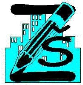 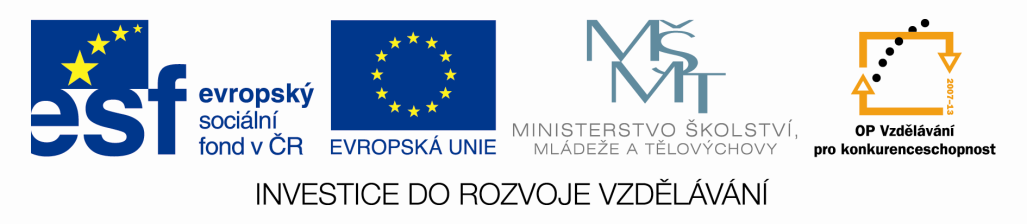 Pročti si pozorně text.Slunce  je pro nás nenahraditelným zdrojem světla a tepla, které nutně potřebujeme k životu.Působením slunečních paprsků se v kůži člověka a zvířat vytváří vitamin D, který tělo potřebuje k tvorbě a hojení kostí. Slunce tedy i léčí.Na druhou stranu nám ale může sluneční záření škodit. Jedná se především o pro člověka neviditelné ultrafialové záření označované jako UV záření. Před ním nás chrání ozonová vrstva, která tvoří malou část atmosféry. Freony ztenčují ozonovou vrstvu, tak vzniká ozonová díra a k Zemi proniká více škodlivého UV záření. Živým organizmům hrozí větší nebezpečí vzniku rakoviny, poškození zraku a snížení odolnosti vůči běžným nemocem.Freony jsou plynné látky obsažené v různých sprejích, chladicích zařízeních, klimatizacích apod. Vyspělé země se už v roce 1987 dohodly, že nebudou freony používat ani vyrábět. Tuto dohodu dodržuje i naše republika.Škodlivé sluneční záření může způsobit různé nemoci kůže. Jednou z nejvážnějších je rakovina kůže.Na horách působí na kůži a zrak nejen přímé záření sluníčka, ale i sluneční paprsky, které se odrážejí od sněhu. Pokud si lidé zrak nechrání, mohou trpět nemocí zvanou sněžná slepota.Přímé sluneční záření dopadající na nekrytou hlavu může způsobit úžeh. Mezi projevy úžehu patří bolest hlavy, zvracení, závrať, spálená kůže a vysoké teploty.1. Vyber nadpis k textu.a) Slunceb) Slunce -  přítel i nepřítelc) Slunce a freony2. Odpovídej na otázky celými větami.Který vitamin Slunce vytváří v kůži živočichů?__________________________________________________________________________________Co jsou freony?__________________________________________________________________________________Jaký význam má ozonová vrstva?__________________________________________________________________________________Co je úžeh a jak se proti němu chráníme?                                                                                _____________________________________________________________________________ 3. Rozhodni o správnosti vět.Vitamin D tělo potřebuje k tvorbě kostí a hojení kostí.                                   ANO – NEDohodu o freonech naše republika nedodržuje.                                               ANO – NELidé si zrak chrání proti sněžné slepotě.                                                             ANO – NEOzonovou dírou neproniká na Zemi více UV záření.                                         ANO – NE4. Vyřeš tajenku.1. Světadíl 2. Síla (V-----), 3. Planety, hvězdy tvoří …, 4. Hory 5. Nejvyšší hora ČR 6. Část vzduchu   T         	                 5.  Správně rozděl slova a napiš větu.Ozonovávrstvasenachází35kmnadpovrchemZemě.__________________________________________________________________________________                          				6.  Pětilístek:                                             Slunce                                                                            _________________      ___________________                přídavná jména_____________________          ___________________       __________________   slovesa_____________________________________________________________________ věta                                                             ________________                                       příbuzné slovo